Wójt Gminy Bierzwnik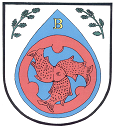 73-240 Bierzwnik, ul. Kopernika 2,tel. 95-768-01-30; 664011220; fax. 95-768-01-11e-mail:urzad@bierzwnik.pl;budownictwo@bierzwnik.plwww.bierzwnik.pl, www.bip.bierzwnik.pl IS.II.6730.46.8.2022                                                                     Bierzwnik, dnia 07 grudnia 2022 r.OBWIESZCZENIEStosownie do art. 49 a i 10 § 1 ustawy z dnia 14 czerwca 1960 r. oraz Kodeks postępowania administracyjnego z dnia 14 czerwca 1960 r., (t. j. Dz. U. z 2022 r. poz. 2000 z późn. zm.),zawiadamiam	strony postępowania, dotyczącego wydania decyzji o ustaleniu warunków zabudowy dla inwestycji polegającej na:budowie farmy fotowoltaicznej o mocy do 47 MW i łącznej powierzchni zabudowy do 47 ha, wraz z niezbędną infrastrukturą, na działkach  o nr ewidencyjnych 5/2, 43, 72, 79, 80, 81, 241 obręb Breń, gmina Bierzwniko możliwości zapoznania się ze zgromadzonymi materiałami w przedmiotowej sprawie. 	Niniejszą informację wywieszono w dniu 07 grudnia 2022 r. na tablicy ogłoszeń Urzędu Gminy w Bierzwniku, oraz na stronie internetowej UG w Bierzwniku (www.bierzwnik.pl) w Biuletynie Informacji Publicznej.Zawiadomienie uważa się za dokonane po upływie 14 dni od publicznego ogłoszenia.Sprawę prowadzi:Kamila SzczepańskaStanowisko ds. budownictwa i zagospodarowania przestrzennegotel. 664011220e-mail: budownictwo@bierzwnik.pl